Appendix 2 - 20/00856/FUL – Site Plan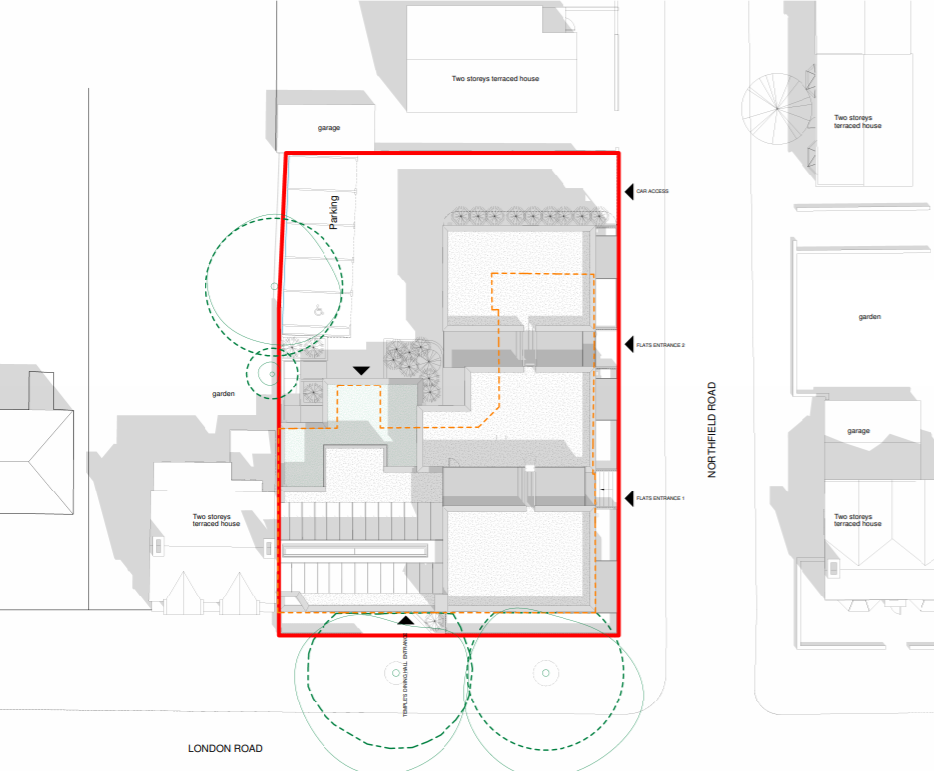 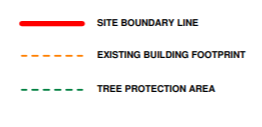 